                         	Образец № 2а.1.Таблица за техническо съответствие по артикули за обособена позиция № 1 Доставка и монтаж на обзавеждане за общежитиеИнформирани сме, че размерите, посочени от Възложителя в колона № 5 с примерна визуализация/схема на артикулите са ориентировъчни,                                 и че задължително трябва да предложим артикули, които да отговарят на описанието дадено от Възложителя в колона № 4 Технически характеристики.Таблицата за техническо съответствие по артикули  се  подписва и  подпечатва на всяка страница.арт.№ код  в инв. проектНаименование наартикулаТехнически характеристики
Примерна визуализация /схема на артикулитеСъответстиеда / не/по-добреОписание на параметрите на предложенияартикул с конкретни размериСнимка/визуализация/схема 123456781М 1 Маса ученическа д.80/ ш.55/ в.75 смУченическа маса с р-ри: д.80/ ш.55/ в.75см., правоъгълна форма с основен горен плот. Материали:
плот ЛПДЧ 18 mm с отвор с розетка за кабели, царга с широчина най-малко 300 mm - ЛПДЧ 18 mm., цвят избелен дъб. Метална  конструкция от квадратен профил със сечение не по-малко от 40/40/2mm с прахово полимерно покритие (черен мат), 
2 броя Т-образен профил,  с метална греда за свързване на краката под плота.
Всички отвори  на металната конструкция да са затворени с  пластмасови тапи, които не могат да се изваждат без инструмент.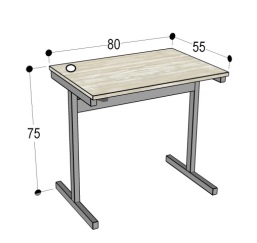 2М 2Бюро с размери д.120/ ш.70/в.75 смБюро с размери:  д. 120/ш. 70/в.75 смМатериал: ЛПДЧ. Дебелина на плота    
мин. 25 mm, преден панел - ЛПДЧ 18 mm
с широчина най-малко 300 mm. 
Крака с широчина най-малко 500 mm.Цвят избелен дъб.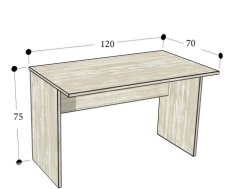 3М 3Бюро с размери д.140/ш.70/в.75 смБюро с р-ри:   д.140/ ш.70/ в.75см., Материал: ЛПДЧ. Дебелина на плота    
мин. 25 mm, преден панел - ЛПДЧ 18 mm
с широчина най-малко 300 mm. 
Крака с широчина най-малко 500 mm.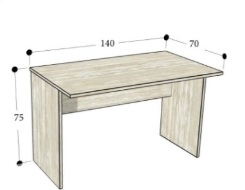 4М 4Бюро с размери: д.160/ш.70-80/ в.75;единично работно място /ъглова конфигурация/ Единично работно място /ъглова конфигурация/,включваща:1. бюро с размери: д.160/ш.70-80/в.75см; Материал: ЛПДЧ. Дебелина на плота    
мин. 25 mm, преден панел - ЛПДЧ 18 mm
с широчина най-малко 300 mm. 
Крака с широчина най-малко 500 mm.2.помощно бюро или плот с крак в дясно с р-ри: 70-80/50-60;Материал: ЛПДЧ. Дебелина на плота мин. 25 mm,3. подвижен/ контейнер с 4 чекмеджета и заключване, Цвят: избелен дъб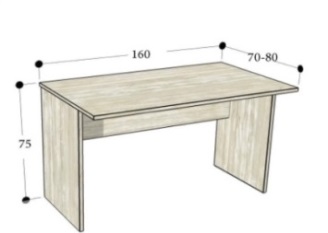 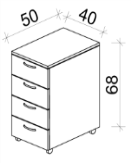 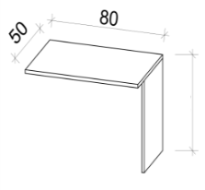 5М 5Бюро с контейнер с размери :д.170-180/ ш.60/в.75смБюро с р-ри:   д.170-180/ ш.60/ в.75см., с контейнер Материал: ЛПДЧ. Дебелина на плота    
мин. 25 mm, преден панел - ЛПДЧ 18 mm
с широчина най-малко 300 mm. 
Крака с широчина най-малко 500 mm.Подвижен контейнер с  4 чекмеджета и заключване. Цвят избелен дъб.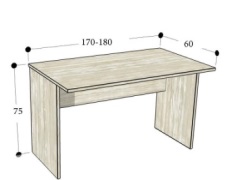 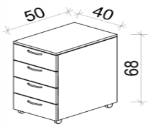 6М 8 Маса холна с размери: д.60/ш.60/в.50 смМаса холна с размери: д.60/ ш.60/ в.50 смМатериал: ЛПДЧ 18mm;Цвят избелен дъб.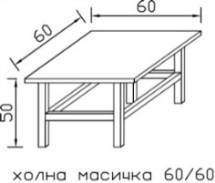 7М 9Маса холна с размери: д.70/ ш. 70/в. 50 смМаса холна с размери: д.70/ ш.70/ в.50 смМатериал: ЛПДЧ 25mm;Цвят избелен дъб.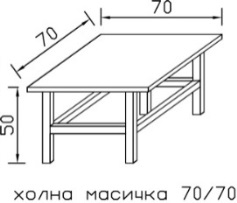 8Л 1Легло с размери д. 190/ ш. 90/ в.42 см с матрак и повдигащ механизъмЛегло с размери: д. 190/ ш. 90/ в.42см.Материал: ЛПДЧ 18mm;Цвят избелен дъб.Корпус, изработен от кантирано ЛПДЧ 18mm с две отделения за съхранение.Дъно от МДФ 4ммПовдигащ механизъм тип: Пружинен, закрепен към плоскостите проходно с болт и гайка.Матрак: тип еднолицев с размери:  90 х 190 х 20 смс вградена рамка от материал масив  и основа от OSB. Пружинен пакет тип Бонел. Дамаска от износоустойчив текстил.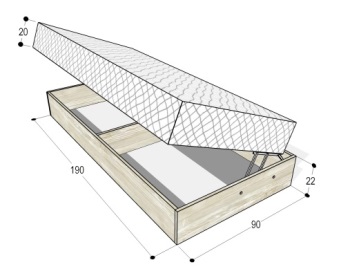 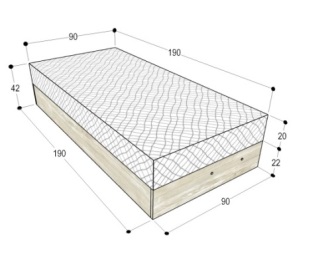 9Ш 1.1.Нощно шкафче ляво с размери:ш.35/д.42/в.60 смНощно шкафче с р-ри: ш.35/ д.42/ в.60 см Изработено  от  ЛПДЧ 18 mm, с вратичка и едно междурафтие над вратичката. Регулируеми крачета  h 27mm, без цокъл
Цвят избелен дъб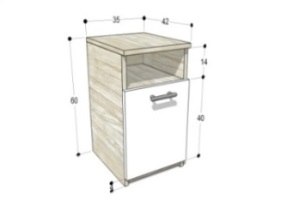 10Ш 1.2.Нощно шкафче дясно с размери:ш.35/д.42/в.60 смНощно шкафче с р-ри: ш.35/ д.42/ в.60 см Изработено  от  ЛПДЧ 18 mm, с вратичка и едно междурафтие над вратичката. Регулируеми крачета  h 27mm, без  цокъл
Цвят избелен дъб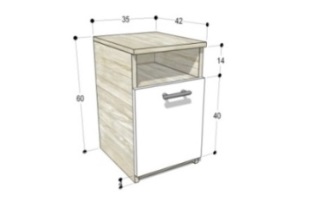 11Ш 2Нощно шкафче отворено  с размери:ш. 22/д. 40/ в. 75Нощно шкафче отворено с р-ри: ш.22/ д.40/ в.75 см Изработено  от  ЛПДЧ 18 mm, с два открити рафта.Регулируеми крачета  h 27mm, без цокъл
Забележка: Да се изработи след вземане на размери от място и след като леглата в помещението са монтирани.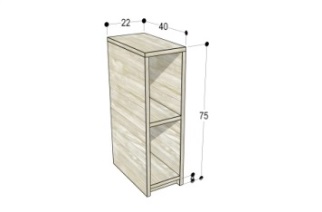 12Ш 3 Шкаф библиотека с размери:ш.50/д.35/ в.205 смШкаф библиотека с габаритни размери: ш. 50/ д. 35/ в. 205 смИзработен  от  ЛПДЧ 18 mm.  Захващане на тавана, дъното и гърба за страниците с евровинтове 5/50 или по-големи. Общо 5 междурафтия. Една  плътна врата и четири открити междурафтия.  С  два отвора  с розетки за кабели. Регулируеми крачета  min. h 44mm, без цокъл.
Цвят избелен дъб.Забележка: По проект артикули № Ш 3 и Ш 4 са разположени един до друг във всички помещения. При монтажа да бъдат  захванати помежду си с подходящ крепежен елемент.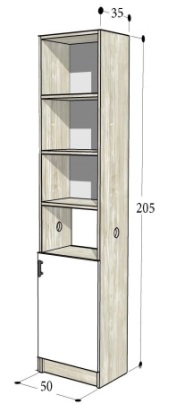 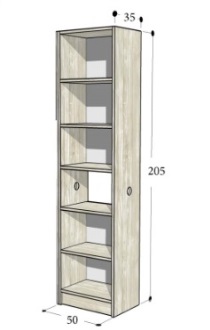 13Ш 4 Шкаф библиотека за телевизор с размери:ш.80/д. 35/в. 205 смШкаф библиотека с габаритни размери: ш. 80/ д. 35/ в. 205 см Изработен  от  ЛПДЧ 18 mm.  Захващане на тавана, дъното и гърба за страниците с евровинтове 5/50 или по-големи. Общо 4 междурафтия. Четири плътни врати и едно открито междурафтие за телевизор.  С  два отвора  с розетки за кабели, Регулируеми крачета min. h 44mm, без цокъл.
Цвят избелен дъб.Забележка: По проект артикули № Ш 3 и  Ш 4 са разположени един до друг във всички помещения. При монтажа да бъдат  захванати помежду си с подходящ крепежен елемент.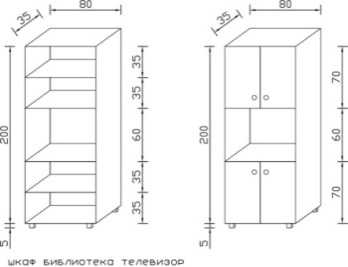 14Ш 5Гардероб единиченш.50/д.48/ в.190 смГардероб единичен с габаритни р-ри: ш. 50/ д.48/ в. 190 смИзработен от  ЛПДЧ 18 мм. Захващане на тавана, дъното и гърба за страниците с евровинтове 5/50 или по-големи. С лост за закачалки, чекмедже  и 2 рафта отдолу. Регулируеми крачета min.  h 44mm, без цокъл.
Цвят: избелен дъб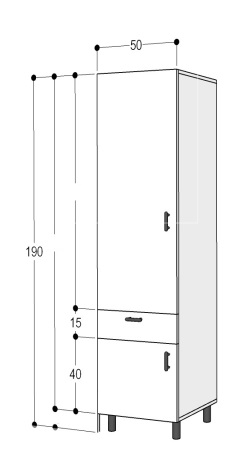 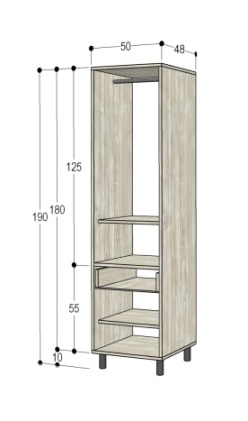 15Ш 6Гардероб трикрилен с надстройка с размери:ш.140/ д.50/ в.240 смГардероб трикрилен с надстройка с габаритни размери:ш.140/ д.50/ в.240 смИзработен от  ЛПДЧ 18 мм. Захващане на тавана, дъното и гърба за страниците с евровинтове 5/50 или по-големи.Средното крило на гардероба в частта под надстройката е открито с 2 рафта и врата отдолу.Двете странични крила са с ширина по 50 см. Разпределението на вратите, рафтове, лостове за закачалки, както и чекмеджета е показано на схемите в колона № 7. От външната страна на едната врата по цялата й дължина е монтирано огледало с фасет.Регулируеми крачета  min. h 44mm, без цокъл.Цвят: избелен дъб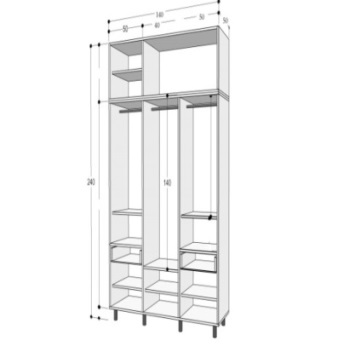 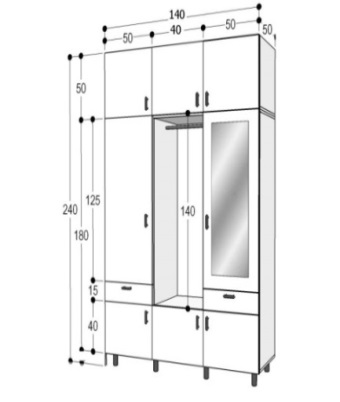 16Ш 8Офис шкаф с размери:ш. 80/ д. 35/ в. 180-200 смОфис шкаф с размери:ш. 80/ д. 35/ в. 180-200 см с 4 плътни врати и 1 открит  рафт.Изработен от  ЛПДЧ 18 мм. Захващане на тавана, дъното и гърба за страниците с евровинтове 5/50 или по-големи.Регулируеми крачета   min. h 44mm, без цокъл.Цвят: избелен дъбЗабележка: Артикули Ш 8 и Ш 10  да бъдат с еднаква височина.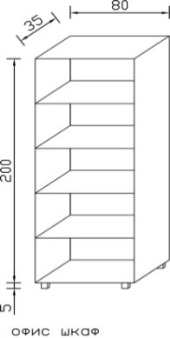 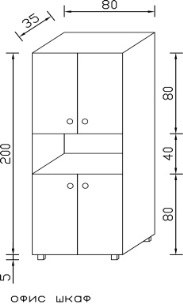 17Ш 10Офис шкаф гардероб с размери:ш. 80/ д. 35/ в. 180-200 смОфис шкаф гардероб с габаритни размери:ш. 80/д. 35/ в. 180-200 см Изработен от  ЛПДЧ 18 мм. Захващане на тавана, дъното и гърба за страниците с евровинтове 5/50 или по-големи. Две крила с по 5 междурафтия. Възможност за регулиране във височина между рафтовете.Регулируеми крачета  min. h 44mm, без цокъл.Цвят: избелен дъбЗабележка: Артикули Ш 8 и Ш 10  да бъдат с еднаква височина.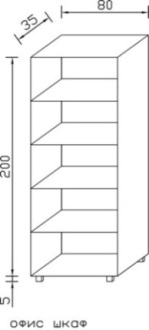 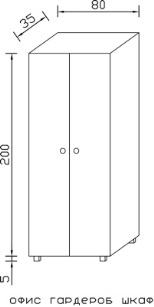 18Ш 11 Шкаф за телевизор 112/42/55 смШкаф за телевизор с р-ри: д.112/ ш. 42/ в.55 см. Изработен  от  ЛПДЧ 18mm, с две плътни врати и 1 междурафтие над вратите.Цвят избелен дъб.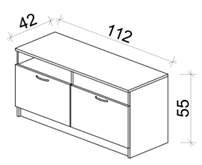 19К 1 Кухня етажна Кухнята е комплект – горен и долен ред, изработена от ЛПДЧ 18 mm, с изключение на гърба, цокъла и вратичките, които могат да бъдат от ЛПДЧ 16 mm. Захващане на тавана, дъното и гърба за страниците с евровинтове 5/50 или по-големи.Материалът за  долният ред  шкафове е  водоустойчиво  ЛПДЧ. Декоративен гръб между горните и долните шкафове: водоустойчив МDF с цвета на термоплота дебелина min. 8mm, с отвори съответстващи на съществуващите ел. контакти.Гърбовете с цвят като на шкафоветеКухнята включва: 
Долен ред шкафове :височина 90см. и дълбочина 60см. и обща дължина 160см, включващ:
1. шкаф 40см. с една врата и две междурафтия - 1 брой;
2.  шкаф 60см.  с една врата, с вградена мивка, без гръб, за да се осигури свързване с канализацията-  1 брой; 
-  кухненска мивка инокс с корито 340mm x 400mm x 165mm (размерите са минимални) със сифон, с  отвор за стояща батерия-  монтирана стояща смесителна батерия.3.  шкаф 60см. с една врата и две междурафтия –   1 брой;
Термоплот, водоустойчив, непрекъснат с дебелина 36- 40 mm, цвят тъмно сив.Долния ред шкафове да са с монтирани: регулируеми крачета, алуминиев цокъл  и водобранна лайсна между термоплота и декоративния гръб.                                     Горен ред шкафове, включващ:1.   горен шкаф  с  дължина 100см, височина 60см., дълбочина 30 см.  с две врати и едно междурафтие -  1 брой; В горната част по цялата дължина на шкафа преминава изходяща тръба  Ф 100 мм от вграден абсорбатор  2.  горен шкаф с  дължина 60см, височина 40см., дълбочина 30 см.  с една врата и вграден телескопичен абсорбатор и изходяща тръба  Ф 100мм
Мин.характеристики на вграден телескопичен абсорбатор:  Капацитет на абсорбиране (m3/h): 417   Осветление: 2x20W   Мощност на мотора (W): 190   Размери (В/Ш/Д) (мм): (40-135)/600/285   Управление: Механично   Филтър: Алуминиев   Други: Две нива на мощност;Ниво на шум 70 LWA, Цвят - инокс Цвят ЛПДЧ: избелен дъбИзработването включва монтаж, включително свързване към съответните инсталационни мрежи – ЕЛ, ВК, ОВК. Ел. контактите по стените да се вградят в декоративния гръб.Забележка: Задължително вземане на размери от място преди подаване на офертата и съответно изработване на кухнята.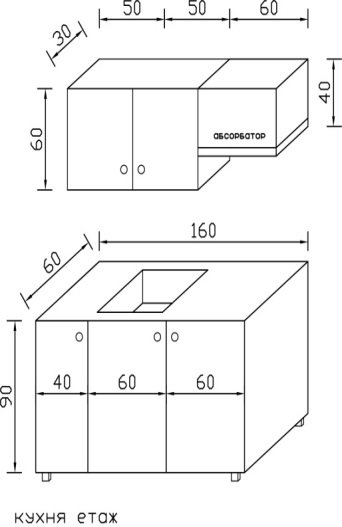 20К 2 Кухня апартаментКухнята е комплект – горен и долен ред, изработена от ЛПДЧ 18 mm, с изключение на гърба, цокъла и вратичките, които могат да бъдат от ЛПДЧ 16 mm. Захващане на тавана, дъното и гърба за страниците с евровинтове 5/50 или по-големи.Материалът за  долният ред  шкафове е  водоустойчиво  ЛПДЧ. Декоративен гръб между горните и долните шкафове: водоустойчив МDF с цвета на термоплота дебелина min. 8mm, с отвори съответстващи на съществуващите ел. контакти.Гърбовете с цвят като на шкафовете.Кухнята включва: 
Долен ред с височина 90см. и дълбочина 60см. и обща дължина 150см, включващ:
1.  шкаф 90см.  с две врати с вградена мивка, без гръб, за да се осигури достъп до намиращия се на стената ревизионен отвор -  1 брой; 
2.  шкаф 60см. с една врата и две междурафтия –  1 брой;
-  кухненска мивка инокс с корито 340mm x 400mm x 165mm (размерите са минимални) със сифон, със отвор за стояща батерия. -  монтирана стояща смесителна батерия.Да се вземе предвид, че изводите за чиста и мръсна вода са в ляво на стената, лявата страница на шкаф 1 – 90см.                                         Термоплот, водоустойчив, непрекъснат с дебелина 36- 40 mm, цвят тъмно сив.Долния ред шкафове да са с монтирани: регулируеми крачета, алуминиев цокъл  и водобранна лайсна между термоплота и декоративния гръб.                                     Горен ред с височина 70см. и дълбочина 30см, включващ: 
1.  горен шкаф 90см.  с две врати и едно междурафтие -  1 брой;2.  горен шкаф 60см. с една врата и вграден телескопичен абсорбатор и изходяща тръба 100мм
Мин.характеристики на вграден телескопичен абсорбатор:  Капацитет на абсорбиране (m3/h): 417   Осветление: 2x20W   Мощност на мотора (W): 190   Размери (В/Ш/Д) (мм): (40-135)/600/285   Управление: Механично   Филтър: Алуминиев   Други: Две нива на мощност;Ниво на шум 70 LWA, Цвят - инокс Цвят ЛПДЧ: избелен дъбИзработването включва монтаж, включително свързване към съответните инсталационни мрежи – ЕЛ, ВК, ОВК. Ел. контактите по стените да се вградят в декоративния гръб.Забележка: Задължително вземане на размери от място преди подаване на офертата и съответно изработване на кухнята.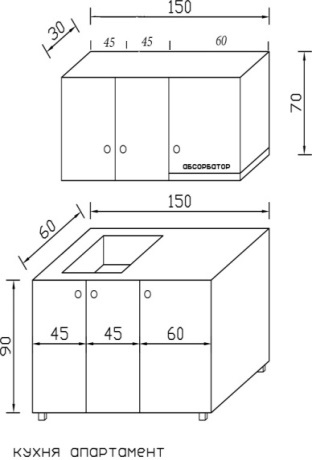 21К 3Кухня кетърингКухнята е комплект – горен и долен ред, изработена от ЛПДЧ 18 mm, с изключение на гърба, цокъла и вратичките, които могат да бъдат от ЛПДЧ 16 mm. Захващане на тавана, дъното и гърба за страниците с евровинтове 5/50 или по-големи.Материалът за  долният ред  шкафове е  водоустойчиво  ЛПДЧ. Декоративен гръб между горните и долните шкафове: водоустойчив МDF с цвета на термоплота дебелина min. 8mm, с отвори съответстващи на съществуващите ел. контакти.Гърбовете с цвят като на шкафоветеКухнята включва: 
Долен ред с височина 90см. и дълбочина 60см. и обща дължина 150см, включващ:
1.  шкаф 60см. с една врата и две междурафтия - 1 брой;2.  шкаф 90см.  с две врати с вградена мивка -  1 брой;
-  кухненска мивка инокс с корито 340mm x 400mm x 165mm (размерите са минимални) със  сифон и  отвор за стояща батерия.   -  монтирана стояща смесителна батерия.                           Термоплот, водоустойчив, непрекъснат с дебелина 36- 40 mm, цвят тъмно сив.Долния ред шкафове да са с монтирани: регулируеми крачета, алуминиев цокъл  и водобранна лайсна между термоплота и декоративния гръб.                                     Горен ред, включващ: 1.  горен шкаф с дължина 90 см., височина 70см. и дълбочина 30см  с две врати и едно междурафтие -  1 брой;Забележка: Задължително вземане на размери от място преди подаване на офертата и съответно изработване на кухнята.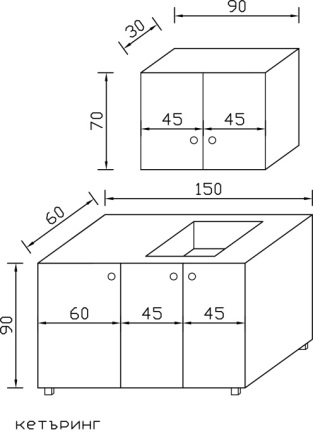 22К 4 Шкаф за мивкаШкаф за мивка с две врати с  габаритни р-ри: д. 80/ш. 60/в. см и височина колкото на артикули Ш 8 и Ш10, включващ:Долна част  Материал: водоустойчив ЛПДЧ  18mm, с изключение на гърба, цокъла и вратичките, които могат да бъдат от ЛПДЧ 16 mm (ЛПДЧ 18 mm, допустимо). Захващане на дъното и гърба за страниците с евровинтове 5/50 или   по-големи. Мивка алпака без отцедник, с ориентировъчни размери: 450x400x190 mm (допустими отклонения 50 mm) която се монтира върху водоустойчив термоплот с дебелина 36-40 mm.Вратите на шкафа – 2бр.  покриват около            20 mm от предния ръб на термополота (вместо плотът да се издава над тях). !!! Страничните видими кантове на термоплота са кантирани с цвят като този на ЛПДЧ.    
Върху термоустойчивия плот стъпва Шкаф- гардероб за мивка. Обща височина заедно на двата шкафа 200 см. Цвят ЛПДЧ :избелен  дъб.Цвят на  термоустойчив плот: тъмно сивЗабележка: Задължително вземане на размери от място преди подаване на офертата и съответно изработване на шкафа.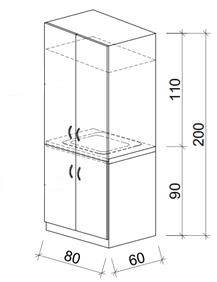 23Н 1 -  този код не е обозначен в инвест. проектОблицовка за стените в стаите Стените на всички стаи в общежитието (общо 68 броя), в които по проект е предвидено да са разположени легла да се облицоват с кантирано ЛПДЧ с дебелина 8-10mm и височина около 75 см. определена от разстоянието между долния ръб на подпрозоречната пола и горния ръб на подовия перваз. Облицовката на стените да служи като табли за разположените в съответната стая легла. Облицовката да се монтира, следвайки очертанията на помещението, като се облицоват всички съществуващи чупки по стените в зоните на леглата.На местата, където се образуват кухи обеми от чупки по стените и монтирани легла между стената и леглото да се монтират декоративни капаци/бленди.Горния ръб на монтираната ламперия да тангира с долния ръб на подпрозоречните поли в стаите.ВАЖНО: Стените в помещенията са изпълнени от тухли тип „четворки“ с дебелина 12 см. с варова мазилка от двете страни. Някои участъци от стените са гипсокартон на конструкция. За монтажа на облицовката  да се предвидят подходящи крепежни елементи и начин на монтаж, така че облицовката да е монтирана здраво за стената.Цвят ЛПДЧ :избелен  дъб.Забележка: Задължително вземане на размери от място преди подаване на офертата и съответно изработване и монтаж на облицовката.24Н 2 – този код не е обозначен в инвест. проект Полица, с размери:д.120/ш.12/ в.17смИзработена  от  ЛПДЧ 18 mm, в                  Г-образна форма с монтирана метална тръба за закачане на различни принадлаежности. Полицата се монтира на стената над всяко легло на  подходяща височина от пода и възможно най-близо до ел. контакт.Цвят избелен дъб.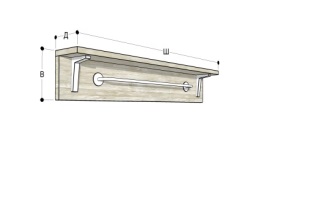 25Н 3 – този код не е обозначен в инвест. проектПолица, с размери:д. 150/ ш. 12/ в. 17смИзработена  от  ЛПДЧ 18 mm, в Г-образна форма с монтирана метална тръба за закачане на различни принадлаежности. Полицата се монтира на стената над артикули М 1 (Маса ученическа) в помещенията, където масите са разположени до стената на подходяща височина.Цвят избелен дъб.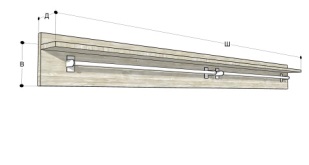 Дата: .................. ИМЕ И ФАМИЛИЯ: ____________________Подпис и печат[1]: ________________________[1] Образецът  се подписва от законния представител на участника, или от надлежно упълномощено лице.[1] Образецът  се подписва от законния представител на участника, или от надлежно упълномощено лице.[1] Образецът  се подписва от законния представител на участника, или от надлежно упълномощено лице.